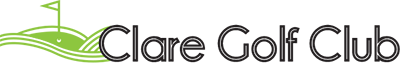                                            2022 Spring Classic Entry FormFirst Name: …………………………………………….		Surname: …………………………………...............................Phone: …………………………………………...........		Email: ………………………….….........................................Home Club: …………………………………………...		Golflink No.  __  __  __  __  __ __  __  __  __  __CART BOOKINGS at Pro Shop Ph. 88421022Have you hired a club cart	Yes/No 				  Using own cart	             Yes/No   	and I have a seat available	 	Yes/NoI am sharing a cart with ……………………………………………………  Wed, Thurs, Fri, Sat, Sun (please circle)ENTRY FEE to Clare Golf Club BSB…325185...Account No. 01985370   REFERENCE Your Name/Classic Or    Visa--M/Card 1.5% fee to apply      Number_ _ _ _ _ _ _ _ _ _ _ _ _ _ _ _ Expiry Date_______ Amount…………….   Signed…………………………………………………………Post entry form to Clare Golf Club, PO Box 86 Clare 5453 or Email to   secretary@claregolfclub.com.au EVENT – please indicate events entered by circling the $ amounts.VISITORMEMBERSLUNCHWEDNESDAY 19th October     STABLEFORD   Women & Men welcome9.00 am for 9.30 Shotgun am tee off$35$25includedTHURSDAY 20th  October    STABLEFORD    Men and Women9.30 am for 10.00 am Shotgun tee off$35$25includedFRIDAY 21st October  4 PERSON AMBROSE    Men's, Women's & Mixed        Shotgun tee offs 8.00am or 1.00pmPlaying partners:  - or I need partners allocated        Yes/No1…………………………………………….    Golflink…………………………………………….2……………………………………………..   Golflink…………………………………………….3…………………………………………….   Golflink…………………………………………….Preferred TEE time (please circle)    8.00 am  or   1.00pm$35$25Included11.30am -1.00pmSATURDAY 22nd October    CLARE OPEN CHAMPIONSHIPMen's A and B grade 18 hole STROKE  Gross/Net  (1st 18 of 36 holes) Men's C Grade 18 hole STABLEFORD                    (1st 18 of 36 holes)Women's 18 hole STABLEFORD                                 Preferred time Saturday (circle)8.00-9.30am/10:30-12.30pmSpecial request…………………………………………………………………………………..Tee times will be available on Club websitewww.claregolfclub.com.au from Thursday 15th October$35$25includedSUNDAY 23rd October    CLARE OPEN CHAMPIONSHIP
Shotgun Start  9.00 am tee offMen's A & B Grade 18 hole STROKE  Gross & Net (2nd round of 36 holes) Men's C Grade 18 hole  STABLEFORD                 (2nd round of 36 holes) Women's 18 hole STABLEFORD                            (depending on nos.) $35$25included                                                                                                     TOTAL DUE$$$